Side-by-Side Stock Comparison OutlineOverviewWebinar goalsChoosing the industry/sectorEfficiency and Management ScreenerValuation and Growth ScreenerWebinar GoalsThe goals of this webinar are to illustrate how to use SR to analyze stocks side by side, and at the same time determine which stock between Comcast and Dish is a better pick. Picking an industry/sectorComcast and Dish are in the Pay TV industry and Communication Services Sector. I discussed the industry in this article last week. Generally, it is preferable to invest in a booming industry/sector and not one that is underperforming the economy. We’ll use the charting tool to show:Industry performanceSector performance S&P 500.But there are exceptions to the rule i.e. one, the stock you are picking is in a changing market and you think it is better positioned to take advantage or benefit from the change, and two; the stock has wide economic moat. To see what economic moat looks like in SR, we will:Use Industry Vs. Sector Vs S&P 500 viewUse historical return metrics Efficiency and Management ScreenerThe efficiency and management screener will show us which company is more efficient and has better management, at least according to quantitative factors. Under efficiency, our goal is find out which company is more efficient at running its business (operational efficiency) and which is a better employer of capital (capital efficiency). Under management, we will attempt to gauge which company has better management i.e. which management’s interests are better aligned with those of shareholders. The screener will be equally weighted between efficiency and management metrics.Screener details are shown below: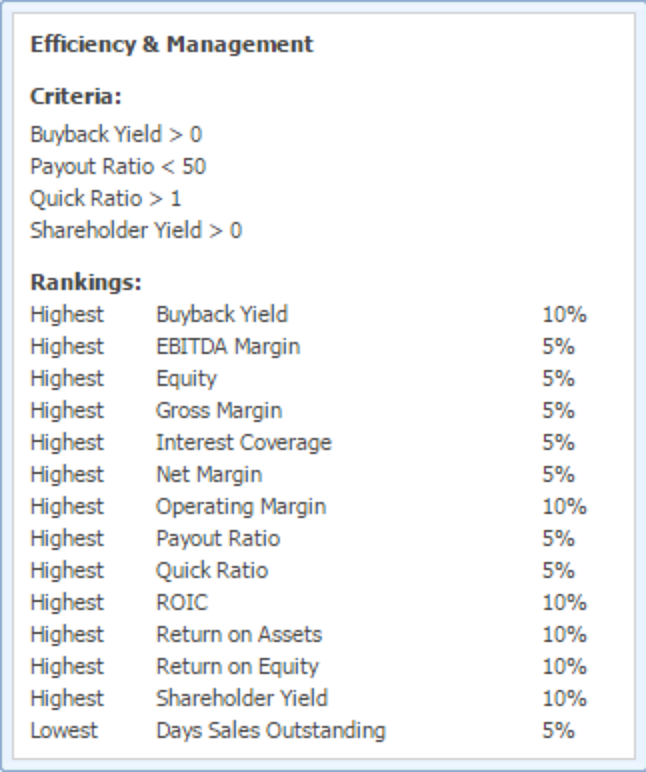 We will use this screener ranking and table metrics to analyze operational and capital efficiency metrics and charts to show trends over time. Valuation and Growth ScreenerSimilar to the Efficiency and Management screener, the Valuation and Growth screener will be equally weighted between valuation and growth metrics as shown below. With this screener, our aim is to find out which company, between Dish and Comcast, is not only undervalued but also has significant growth potential. The specific weights of the individual metrics are shown below:  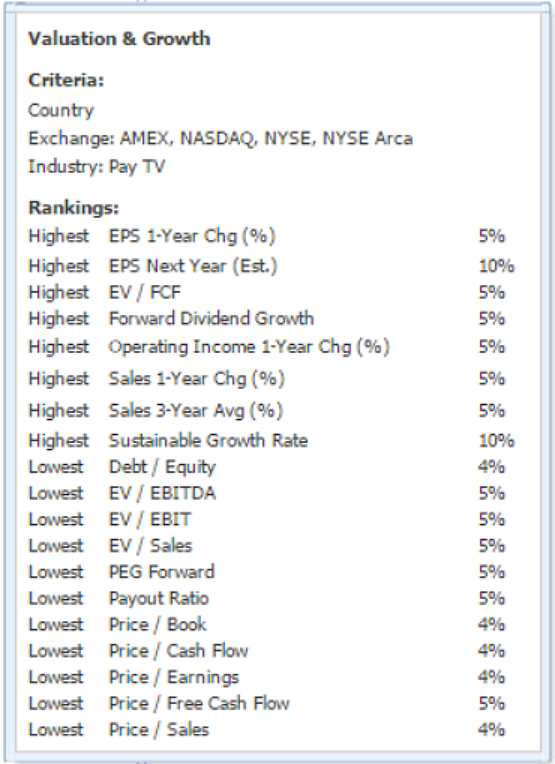 We will then use metric packages and charting to analyze valuation metrics.Additional ResourcesFor more examples of comparison in Stock Rover and program tutorials, see:March Midness! A Mid Cap Stock Tournament (video and blog post)KORS vs. COH vs. KATE: The Battle of the Brands (blog post)Panera vs. Chipotle: Where Should an Investor Dine? (blog post)Stock Rover Help PagesStock Rover Video LibraryWeight DistributionWeight DistributionEfficiency Metrics50%Management Metrics50%Total100%Weight DistributionWeight DistributionValuation Metrics50%Growth Metrics50%Total100%